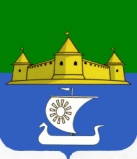 Муниципальное образование «Морозовское городское поселение Всеволожского муниципального района Ленинградской области»АДМИНИСТРАЦИЯП О С Т А Н О В Л Е Н И Е__________________________							№_______________г.п. им. Морозова          В соответствии с п. 4 ст. 51 Федерального закона от 06.10.2003 № 131-ФЗ «Об общих принципах организации местного самоуправления в Российской Федерации», Уставом муниципального образования «Морозовское городское поселение Всеволожского муниципального района Ленинградской области», в связи с расширением перечня целей деятельности учреждения и кадровой необходимостьюПОСТАНОВЛЯЮ:	1. Утвердить организационную структуру муниципального казенного учреждения «Центр информационной поддержки «Ресурс» муниципального образования «Морозовское городское поселение Всеволожского муниципального района Ленинградской области», согласно приложению № 1 к настоящему постановлению.	2. 	Согласовать штат муниципального казенного учреждения «Центр информационной поддержки «Ресурс» муниципального образования «Морозовское городское поселение Всеволожского муниципального района Ленинградской области», согласно приложению № 2 к настоящему постановлению.	3. Настоящее постановление вступает в силу 02 июля 2018 г.	4. Постановление администрации муниципального образования «Морозовское городское поселение Всеволожского муниципального района Ленинградской области» от 01.06.2018 г. №184 «Об утверждении организационной структуры Муниципального казенного учреждения «Центр информационной поддержки «Ресурс» муниципального образования «Морозовское городское поселение Всеволожского муниципального района Ленинградской области» признать утратившим силу с момента издания настоящего постановления.. 	5. Контроль за исполнением настоящего постановления оставляю за собой.Глава администрации					                       А.А. СтрекаловскийПриложение № ___                                                                                                                                                                                                              к постановлению от ______________ № ___Организационная структурамуниципального казенного учреждения «Центр информационной поддержки «Ресурс» муниципального образования «Морозовское городское поселение Всеволожского муниципального района Ленинградской области»Приложение № 2к постановлению от ____________№ ___                                                                     на период с  _________________Об утверждении организационной структуры и  штатного расписания муниципального казенного учреждения «Центр информационной поддержки «Ресурс» муниципального образования «Морозовское городское поселение Всеволожского муниципального района Ленинградской области»СОГЛАСОВАНО:СОГЛАСОВАНО:СОГЛАСОВАНО:СОГЛАСОВАНО:Глава администрации МО "Морозовское городское поселение Всеволожский муниципального района Ленинградской области"Глава администрации МО "Морозовское городское поселение Всеволожский муниципального района Ленинградской области"Глава администрации МО "Морозовское городское поселение Всеволожский муниципального района Ленинградской области"Глава администрации МО "Морозовское городское поселение Всеволожский муниципального района Ленинградской области"Глава администрации МО "Морозовское городское поселение Всеволожский муниципального района Ленинградской области"Глава администрации МО "Морозовское городское поселение Всеволожский муниципального района Ленинградской области"Утверждена постановлением Госкомстата России от 05.01.2004 г. №1Утверждена постановлением Госкомстата России от 05.01.2004 г. №1Утверждена постановлением Госкомстата России от 05.01.2004 г. №1Утверждена постановлением Госкомстата России от 05.01.2004 г. №1Утверждена постановлением Госкомстата России от 05.01.2004 г. №1Утверждена постановлением Госкомстата России от 05.01.2004 г. №1Утверждена постановлением Госкомстата России от 05.01.2004 г. №1Утверждена постановлением Госкомстата России от 05.01.2004 г. №1Утверждена постановлением Госкомстата России от 05.01.2004 г. №1Утверждена постановлением Госкомстата России от 05.01.2004 г. №1Утверждена постановлением Госкомстата России от 05.01.2004 г. №1Утверждена постановлением Госкомстата России от 05.01.2004 г. №1Утверждена постановлением Госкомстата России от 05.01.2004 г. №1Утверждена постановлением Госкомстата России от 05.01.2004 г. №1А.А. СтрекаловскийА.А. СтрекаловскийА.А. СтрекаловскийА.А. СтрекаловскийА.А. СтрекаловскийА.А. СтрекаловскийА.А. СтрекаловскийА.А. Стрекаловский0301017030101703010170301017030101703010170301017030101703010170301017030101703010170301017по ОКПОпо ОКПОпо ОКПОпо ОКПОпо ОКПОпо ОКПОпо ОКПОпо ОКПОпо ОКПОпо ОКПО90329270903292709032927090329270903292709032927090329270903292709032927090329270903292709032927090329270Муниципальное казенное учреждение  "Центр информационной поддержки "Ресурс"Муниципальное казенное учреждение  "Центр информационной поддержки "Ресурс"Муниципальное казенное учреждение  "Центр информационной поддержки "Ресурс"Муниципальное казенное учреждение  "Центр информационной поддержки "Ресурс"Муниципальное казенное учреждение  "Центр информационной поддержки "Ресурс"Муниципальное казенное учреждение  "Центр информационной поддержки "Ресурс"Муниципальное казенное учреждение  "Центр информационной поддержки "Ресурс"Муниципальное казенное учреждение  "Центр информационной поддержки "Ресурс"Муниципальное казенное учреждение  "Центр информационной поддержки "Ресурс"наименование организациинаименование организациинаименование организациинаименование организацииУТВЕРЖДАЮУТВЕРЖДАЮУТВЕРЖДАЮУТВЕРЖДАЮУТВЕРЖДАЮУТВЕРЖДАЮУТВЕРЖДАЮУТВЕРЖДАЮУТВЕРЖДАЮУТВЕРЖДАЮУТВЕРЖДАЮУТВЕРЖДАЮУТВЕРЖДАЮДиректор МКУ "ЦИП "Ресурс"Директор МКУ "ЦИП "Ресурс"Директор МКУ "ЦИП "Ресурс"Директор МКУ "ЦИП "Ресурс"Директор МКУ "ЦИП "Ресурс"Директор МКУ "ЦИП "Ресурс"Директор МКУ "ЦИП "Ресурс"Директор МКУ "ЦИП "Ресурс"Директор МКУ "ЦИП "Ресурс"Директор МКУ "ЦИП "Ресурс"Директор МКУ "ЦИП "Ресурс"Директор МКУ "ЦИП "Ресурс"Директор МКУ "ЦИП "Ресурс"Директор МКУ "ЦИП "Ресурс"Директор МКУ "ЦИП "Ресурс"Директор МКУ "ЦИП "Ресурс"Директор МКУ "ЦИП "Ресурс"ШТАТНОЕ РАСПИСАНИЕШТАТНОЕ РАСПИСАНИЕШТАТНОЕ РАСПИСАНИЕШТАТНОЕ РАСПИСАНИЕНомер документаНомер документаНомер документаНомер документаДата составленияДата составленияДата составленияДата составленияДата составленияПриказ от " ___ "  ______________  201__ г. №Приказ от " ___ "  ______________  201__ г. №Приказ от " ___ "  ______________  201__ г. №Приказ от " ___ "  ______________  201__ г. №Приказ от " ___ "  ______________  201__ г. №Приказ от " ___ "  ______________  201__ г. №Приказ от " ___ "  ______________  201__ г. №Приказ от " ___ "  ______________  201__ г. №Приказ от " ___ "  ______________  201__ г. №Приказ от " ___ "  ______________  201__ г. №Приказ от " ___ "  ______________  201__ г. №Приказ от " ___ "  ______________  201__ г. №Приказ от " ___ "  ______________  201__ г. №Приказ от " ___ "  ______________  201__ г. №Приказ от " ___ "  ______________  201__ г. №Приказ от " ___ "  ______________  201__ г. №Приказ от " ___ "  ______________  201__ г. №Приказ от " ___ "  ______________  201__ г. №Приказ от " ___ "  ______________  201__ г. №Приказ от " ___ "  ______________  201__ г. №Приказ от " ___ "  ______________  201__ г. №Приказ от " ___ "  ______________  201__ г. №Приказ от " ___ "  ______________  201__ г. №Штат в количестве   22  единицыШтат в количестве   22  единицыШтат в количестве   22  единицыШтат в количестве   22  единицыШтат в количестве   22  единицыШтат в количестве   22  единицыШтат в количестве   22  единицыШтат в количестве   22  единицыШтат в количестве   22  единицыШтат в количестве   22  единицыШтат в количестве   22  единицыШтат в количестве   22  единицыШтат в количестве   22  единицыШтат в количестве   22  единицыШтат в количестве   22  единицыШтат в количестве   22  единицыШтат в количестве   22  единицыШтат в количестве   22  единицы№ п/пДолжностьКоличество штатных единицОкладВыслуга летВыслуга летИнтенсивность труда и высокие показатели в работеИнтенсивность труда и высокие показатели в работеЕжемесячное денежное поощрениеЕжемесячное денежное поощрениеКачество выполняемых работКачество выполняемых работПерсональная надбавкаПерсональная надбавкаИтого1Директор 12Главный бухгалтер 13Бухгалтер 14Экономист (контрактный управляющий) 15Ведущий специалист по благоустройству 16Ведущий специалист по управлению имуществом27Специалист по общим вопросам (кадры, архив, делопроизводство)18Ведущий специалист по архитектуре , градостроительству и территориальному планированию 19Ведущий специалист по  территориальному планированию 110Системный администратор 111Специалист по информационному обеспечению  112Ведущий специалист по общим вопросам (ритуальные услуги) 0,513Ведущий специалист дорожного хозяйства 0,514Заведующий хозяйством 115Юрисконсульт 116Специалист I категории0,517Рабочий 0,518Рабочий 119Рабочий 120Рабочий 121Рабочий 122Водитель 123Уборщица 1Всего22